I. Вводная часть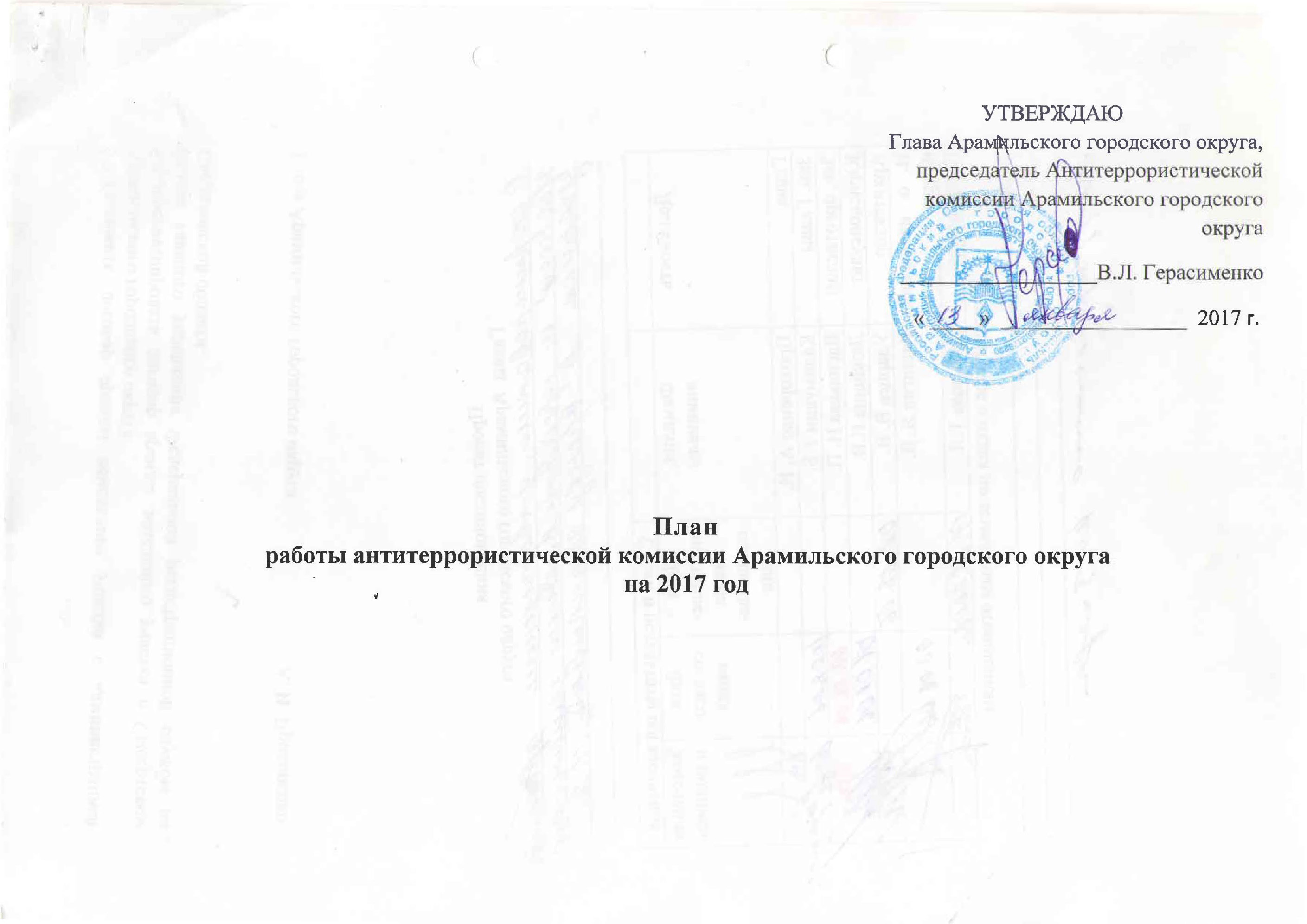 В 2016 году социально-экономическая обстановка в Арамильском городском округе стабильна.  Рост уровня безработицы, необоснованная задержка заработной платы и массовые увольнения  не допущены.В отчетном периоде протестная активность носила ситуативный характер и не оказала существенного влияния 
на обстановку. На территории Арамильского городского округа массовых публичных акций (митинги, шествия, пикеты, автопробеги) не проводилось. Фактов конфликтов на межнациональной и межконфессиональной почве 
не зарегистрировано.Органами местного самоуправления Арамильского городского округа принято 2 муниципальных правовых акта, касающихся реализации полномочий по участию в профилактике терроризма, минимизации и (или) ликвидации последствий его проявлений. В отчетном периоде проведено 5 заседаний антитеррористической комиссии в Арамильском городском округе, в ходе которых рассмотрено 18 наиболее актуальных вопросов, в том числе по выполнению требований к антитеррористической защищённости объектов (территорий), мест массового пребывания людей, а также объектов транспортной инфраструктуры и топливно-энергетического комплекса, обеспечению безопасности в период подготовки и проведения массовых публичных мероприятий (празднование Нового года и Рождества Христова, Праздника Весны и Труда, Дня Победы, Дня России), а также реализации решений Национального антитеррористического комитета, антитеррористической комиссии в Свердловской области, Комплексного плана противодействия идеологии терроризма в Российской Федерации на 2013–2018 годы, утвержденного Президентом Российской Федерации 26.04.2013 № Пр-1069 и Комплексного плана мероприятий по противодействию идеологии терроризма в Свердловской области на 2014–2018 годы, утвержденного Губернатором Свердловской области Е.В. Куйвашевым, председателем антитеррористической комиссии 29.11.2013г. Основными угрозообразующими факторами на территории Арамильского городского округа являются:– распространение в информационно-телекоммуникационной сети «Интернет» материалов, пропагандирующих идеологию терроризма; Справочно: В отчетном периоде сотрудниками правоохранительных органов деятельность  источников информации, распространявших материалы с признаками пропаганды террористической  и экстремистской идеологии  в информационно-телекоммуникационной сети «Интернет» не выявлена.– проживание на территории Арамильского городского округа лиц из числа приверженцев радикальных течений ислама, а также ранее участвующих в боевых действиях в составе международных террористических организаций которые могут совершить террористические акты с использованием взрывных устройств на критически важных и потенциально опасных объектах, а также в местах массового пребывания людей;Справочно:В отчетном периоде на территории Арамильского городского округа не выявлено преступлений террористического характера, связанных с участием в незаконном вооруженном формировании (часть 2 статьи 208 УК РФ). – наличие у населения в незаконном обороте оружия и боеприпасов, которые могут использоваться для совершения преступлений, в том числе террористической направленности;Справочно:Преступлений, связанных с незаконным оборотом оружия, ВВ и ВУ, в том числе  фактов хищения оружия, ВВ 
и ВУ не зарегистрировано.  Преступлений, связанных с незаконным приобретением оружия, ВВ и ВУ, 
изготовлением оружия, ВВ и ВУ не зарегистрировано.  – сохраняются негативные процессы, связанные с притоком иностранных граждан, в том числе из стран Средней Азии;Справочно:В настоящее время на миграционном учете состоит 72  иностранных гражданина. Зарегистрировано 4 преступления, совершенных мигрантами.– возвращение ранее осужденных за преступления террористической и экстремистской направленности после отбывания наказания к местам постоянного жительства, что не исключает рецидива совершения ими преступлений.Справочно:В отчетном периоде к постоянному месту жительства  лиц, отбывавших наказания за совершение преступлений террористической  и экстремистской  направленности не прибывало. В настоящее время на территории Арамильского городского округа не проживают  лица, ранее судимые за преступления террористической и экстремистской направленности, в отношении которых уполномоченными территориальными органами федеральных органов исполнительной власти осуществляется профилактическое воздействие, в том числе индивидуально-воспитательная работа. Учитывая прогнозируемые угрозы и в целях повышения уровня антитеррористической защищенности объектов (территорий), а также мест массового пребывания людей, основные усилия АТК в МО в 2017 году необходимо сосредоточить на:– своевременном выявлении и устранении причин и условий, способствующих проявлениям терроризма, посредством совершенствования координации деятельности органов местного самоуправления Арамильского городского округа и общественных объединений и иных организаций, оказывающих помощь (содействие) субъектам противодействия терроризму в рамках реализации своих прав;– повышении качества информационно-пропагандистской работы с населением в сфере противодействия терроризму;– выработке комплекса мер по обеспечению безопасности в период подготовки и проведения Единого дня голосования, а также других публичных массовых мероприятий;– обеспечении мониторинга и реализация на территории Арамильского городского округа мер по укреплению антитеррористической защищенности объектов (территорий), находящихся в муниципальной собственности и мест массового пребывания людей;– проведении профилактической работы с лицами, состоящими на учетах в правоохранительных органах, в том числе отбывшими наказание за преступления террористической и экстремисткой направленности, а также с членами семей и родственниками членов бандформирований, участвующих в боевых действиях на территории иностранных государств на стороне международных террористических организаций. II. Основная часть:Заместитель главы АдминистрацииАрамильского городского округа, секретарь АТК                                                                                                                                               А.Г. Мельников 1. Организационно-управленческие мероприятия1. Организационно-управленческие мероприятия1. Организационно-управленческие мероприятия1. Организационно-управленческие мероприятия1. Организационно-управленческие мероприятия1. Организационно-управленческие мероприятия1. Организационно-управленческие мероприятия1. Организационно-управленческие мероприятия1. Организационно-управленческие мероприятия№№МероприятиеМероприятиеСрок исполнения Срок исполнения Срок исполнения Исполнители (соисполнители)Исполнители (соисполнители)Исполнители (соисполнители)1.1.Темы для рассмотрения на заседаниях АТКТемы для рассмотрения на заседаниях АТКТемы для рассмотрения на заседаниях АТКТемы для рассмотрения на заседаниях АТКТемы для рассмотрения на заседаниях АТКТемы для рассмотрения на заседаниях АТКТемы для рассмотрения на заседаниях АТКТемы для рассмотрения на заседаниях АТК1.1.1О выработке мер по совершенствованию деятельности органов местного самоуправления 
в сфере профилактики терроризма в части реализации полномочий, предусмотренных статьей 5.2 Федерального закона от 06 марта 2006 года 
№ 35-ФЗ «О противодействии терроризму»О выработке мер по совершенствованию деятельности органов местного самоуправления 
в сфере профилактики терроризма в части реализации полномочий, предусмотренных статьей 5.2 Федерального закона от 06 марта 2006 года 
№ 35-ФЗ «О противодействии терроризму»I кварталI кварталI кварталОрганы местного самоуправления Арамильского городского округаОрганы местного самоуправления Арамильского городского округаОрганы местного самоуправления Арамильского городского округа1.1.2.О выполнении требований к АТЗ объектов (территорий), а также мест массового пребывания людей, предусмотренных федеральными законами и нормативными правовыми актами Российской Федерации О выполнении требований к АТЗ объектов (территорий), а также мест массового пребывания людей, предусмотренных федеральными законами и нормативными правовыми актами Российской Федерации ежеквартальноежеквартальноежеквартальноОрганы местного самоуправления Арамильского городского округа, территориальные подразделения федеральных органов исполнительной власти  Органы местного самоуправления Арамильского городского округа, территориальные подразделения федеральных органов исполнительной власти  Органы местного самоуправления Арамильского городского округа, территориальные подразделения федеральных органов исполнительной власти  1.1.3.О ходе исполнения решений НАК и региональной антитеррористической комиссии АТК, реализации Комплексного плана, а также Регионального плана О ходе исполнения решений НАК и региональной антитеррористической комиссии АТК, реализации Комплексного плана, а также Регионального плана ежеквартальноежеквартальноежеквартальноЧлены АТК Члены АТК Члены АТК 1.1.4.О состоянии АТЗ объектов транспортной инфраструктуры О состоянии АТЗ объектов транспортной инфраструктуры II кварталII кварталII кварталТерриториальные подразделения федеральных органов исполнительной власти, Администрация Арамильского городского округаТерриториальные подразделения федеральных органов исполнительной власти, Администрация Арамильского городского округаТерриториальные подразделения федеральных органов исполнительной власти, Администрация Арамильского городского округа1.1.5.О мерах по предотвращению террористических угроз на территории Арамильского городского округа, в том числе в период подготовки и проведения массовых общественно-политических, культурных и иных мероприятий О мерах по предотвращению террористических угроз на территории Арамильского городского округа, в том числе в период подготовки и проведения массовых общественно-политических, культурных и иных мероприятий II, III и IV кварталы II, III и IV кварталы II, III и IV кварталы Территориальные подразделения федеральных органов исполнительной власти, органы местного самоуправления Арамильского городского округа, общественные объединения и иные организации Территориальные подразделения федеральных органов исполнительной власти, органы местного самоуправления Арамильского городского округа, общественные объединения и иные организации Территориальные подразделения федеральных органов исполнительной власти, органы местного самоуправления Арамильского городского округа, общественные объединения и иные организации 1.1.6.О принимаемых органами местного самоуправления Арамильского городского округа мерах по обеспечению безопасности при проведении чемпионата мира по футболу 2018 года О принимаемых органами местного самоуправления Арамильского городского округа мерах по обеспечению безопасности при проведении чемпионата мира по футболу 2018 года II и IV кварталыII и IV кварталыII и IV кварталыАдминистрация Арамильского  городского округа, территориальные подразделения федеральных органов исполнительной власти, общественные объединения и иные организацииАдминистрация Арамильского  городского округа, территориальные подразделения федеральных органов исполнительной власти, общественные объединения и иные организацииАдминистрация Арамильского  городского округа, территориальные подразделения федеральных органов исполнительной власти, общественные объединения и иные организации1.1.7.О мерах по противодействию незаконному обороту оружия, боеприпасов и ВВ О мерах по противодействию незаконному обороту оружия, боеприпасов и ВВ III квартал III квартал III квартал Территориальные подразделения федеральных органов исполнительной власти, органы местного самоуправления Арамильского городского округаТерриториальные подразделения федеральных органов исполнительной власти, органы местного самоуправления Арамильского городского округаТерриториальные подразделения федеральных органов исполнительной власти, органы местного самоуправления Арамильского городского округа1.1.8.О результатах деятельности антитеррористической комиссии в Арамильском городском округе в 2017 году, основных задачах и утверждении плана работы АТК на 2018 годО результатах деятельности антитеррористической комиссии в Арамильском городском округе в 2017 году, основных задачах и утверждении плана работы АТК на 2018 годIV квартал IV квартал IV квартал Администрация Арамильского городского округа, члены АТК Администрация Арамильского городского округа, члены АТК Администрация Арамильского городского округа, члены АТК 1.2.Иные организационно-управленческие мероприятия, направленные на профилактику терроризма Иные организационно-управленческие мероприятия, направленные на профилактику терроризма Иные организационно-управленческие мероприятия, направленные на профилактику терроризма Иные организационно-управленческие мероприятия, направленные на профилактику терроризма Иные организационно-управленческие мероприятия, направленные на профилактику терроризма Иные организационно-управленческие мероприятия, направленные на профилактику терроризма Иные организационно-управленческие мероприятия, направленные на профилактику терроризма Иные организационно-управленческие мероприятия, направленные на профилактику терроризма 1.2.1.Актуализировать перечень потенциальных объектов террористических посягательств, расположенных на территории АГОАктуализировать перечень потенциальных объектов террористических посягательств, расположенных на территории АГОдо 01 марта до 01 марта до 01 марта Территориальные подразделения органы федеральной службы безопасности, органа внутренних дел, Администрация Арамильского городского округаТерриториальные подразделения органы федеральной службы безопасности, органа внутренних дел, Администрация Арамильского городского округаТерриториальные подразделения органы федеральной службы безопасности, органа внутренних дел, Администрация Арамильского городского округа1.2.2.Организовать проверки по исполнению решений (указаний) НАК и АТК, а также по профилактике терроризма, минимизации и (или) ликвидации его последствий. Организовать проверки по исполнению решений (указаний) НАК и АТК, а также по профилактике терроризма, минимизации и (или) ликвидации его последствий. ежеквартальноежеквартальноежеквартальноЧлены АТК Члены АТК Члены АТК 1.2.3.Организовать проведение профилактических 
и информационно-пропагандистских мероприятий, направленных на активизацию процесса добровольной выдачи населением незаконно хранящегося оружия, взрывчатых веществ 
и взрывных устройств, а также компонентов для 
их изготовленияОрганизовать проведение профилактических 
и информационно-пропагандистских мероприятий, направленных на активизацию процесса добровольной выдачи населением незаконно хранящегося оружия, взрывчатых веществ 
и взрывных устройств, а также компонентов для 
их изготовлениядо 12 мая до 12 мая до 12 мая Члены АТКЧлены АТКЧлены АТК2. Мероприятия по исполнению решений НАК и Антитеррористической комиссии в Свердловской области2. Мероприятия по исполнению решений НАК и Антитеррористической комиссии в Свердловской области2. Мероприятия по исполнению решений НАК и Антитеррористической комиссии в Свердловской области2. Мероприятия по исполнению решений НАК и Антитеррористической комиссии в Свердловской области2. Мероприятия по исполнению решений НАК и Антитеррористической комиссии в Свердловской области2. Мероприятия по исполнению решений НАК и Антитеррористической комиссии в Свердловской области2. Мероприятия по исполнению решений НАК и Антитеррористической комиссии в Свердловской области2. Мероприятия по исполнению решений НАК и Антитеррористической комиссии в Свердловской области2. Мероприятия по исполнению решений НАК и Антитеррористической комиссии в Свердловской области№№Протокол НАК 
(дата, номер, пункт)Наименование мероприятияНаименование мероприятияНаименование мероприятияСрок исполнения Срок исполнения Срок исполнения Исполнители (соисполнители)2.1.пункт 2.1.3 раздел II протокола заседания НАК от 11.10.2016 Разработать и утвердить 
в соответствии с рекомендациями НАК положение и регламент АТК  Разработать и утвердить 
в соответствии с рекомендациями НАК положение и регламент АТК  Разработать и утвердить 
в соответствии с рекомендациями НАК положение и регламент АТК  до 15 ноябрядо 15 ноябрядо 15 ноябряАдминистрация Арамильского городского округа 2.2.пункт 2.1.6 раздел II протокола заседания НАК от 11.10.2016 Принять участие в учебных сборах, проводимых аппаратом региональной АТК по вопросу реализации полномочий органов местного самоуправления в области профилактики терроризма, минимизации и (или) ликвидации последствий его проявлений, а также организационное и материально-техническое обеспечение деятельности АТК в МОПринять участие в учебных сборах, проводимых аппаратом региональной АТК по вопросу реализации полномочий органов местного самоуправления в области профилактики терроризма, минимизации и (или) ликвидации последствий его проявлений, а также организационное и материально-техническое обеспечение деятельности АТК в МОПринять участие в учебных сборах, проводимых аппаратом региональной АТК по вопросу реализации полномочий органов местного самоуправления в области профилактики терроризма, минимизации и (или) ликвидации последствий его проявлений, а также организационное и материально-техническое обеспечение деятельности АТК в МОдо 15 ноябрядо 15 ноябрядо 15 ноябряАдминистрация Арамильского городского округа 2.3.подпункт 5.3 пункта 5 раздела II протокола совместного заседания АТК и оперативного штаба 
в Свердловской области
от 28.04.2014 № 2 В обязательном порядке с участием детей и обслуживающего персонала проводить тренировки по отработке действий при возникновении чрезвычайных ситуаций техногенного и природного характеровВ обязательном порядке с участием детей и обслуживающего персонала проводить тренировки по отработке действий при возникновении чрезвычайных ситуаций техногенного и природного характеровВ обязательном порядке с участием детей и обслуживающего персонала проводить тренировки по отработке действий при возникновении чрезвычайных ситуаций техногенного и природного характеровпо отдельному планупо отдельному планупо отдельному плануОрганы местного самоуправления Арамильского городского округа, территориальные подразделения федеральных органов исполнительной власти 2.4.подпункт 6.1 пункта 6 раздела IV протокола совместного заседания АТК и ОШ от 12.09.2014 № 3 Контролировать организацию работы 
в АГО по профилактике терроризма, в том числе по обучению муниципальных служащих, закреплённых за указанным направлением деятельностиКонтролировать организацию работы 
в АГО по профилактике терроризма, в том числе по обучению муниципальных служащих, закреплённых за указанным направлением деятельностиКонтролировать организацию работы 
в АГО по профилактике терроризма, в том числе по обучению муниципальных служащих, закреплённых за указанным направлением деятельностипостояннопостояннопостоянноАдминистрация Арамильского городского округа 2.5.подпункт 6.2 пункта 6 раздела IV протокола совместного заседания АТК и ОШ от 12.09.2014 № 3 Обеспечить подбор кандидатов для назначения секретарем антитеррористической комиссии АГО, которые должны быть профессионально компетентными и ответственными муниципальными служащимиОбеспечить подбор кандидатов для назначения секретарем антитеррористической комиссии АГО, которые должны быть профессионально компетентными и ответственными муниципальными служащимиОбеспечить подбор кандидатов для назначения секретарем антитеррористической комиссии АГО, которые должны быть профессионально компетентными и ответственными муниципальными служащимипостояннопостояннопостоянноАдминистрация Арамильского городского округа2.6.подпункт 6.5 пункта 6 раздела IV протокола совместного заседания АТК и ОШ от 12.09.2014 № 3 Освещать в местных средствах массовой информации и на официальном сайте в сети Интернет мероприятия 
по профилактике терроризма, проводимые на территории АГО, а также работу антитеррористической комиссии Освещать в местных средствах массовой информации и на официальном сайте в сети Интернет мероприятия 
по профилактике терроризма, проводимые на территории АГО, а также работу антитеррористической комиссии Освещать в местных средствах массовой информации и на официальном сайте в сети Интернет мероприятия 
по профилактике терроризма, проводимые на территории АГО, а также работу антитеррористической комиссии постояннопостояннопостоянноАдминистрация Арамильского городского округа, члены АТК  2.7.подпункт 6.7 пункта 6 раздела IV протокола совместного заседания АТК и ОШ от 12.09.2014 № 3 Представлять полугодовые отчёты 
о ходе выполнения мероприятий Комплексного плана и Регионального плана, в адрес управляющего Южным управленческим округом строго 
по установленной форме отчетностиПредставлять полугодовые отчёты 
о ходе выполнения мероприятий Комплексного плана и Регионального плана, в адрес управляющего Южным управленческим округом строго 
по установленной форме отчетностиПредставлять полугодовые отчёты 
о ходе выполнения мероприятий Комплексного плана и Регионального плана, в адрес управляющего Южным управленческим округом строго 
по установленной форме отчетностидо 05 числа месяца, следующего 
за отчётным периодомдо 05 числа месяца, следующего 
за отчётным периодомдо 05 числа месяца, следующего 
за отчётным периодомАдминистрация Арамильского городского округа, члены АТК 2.8.подпункт 7.1 пункта 7 раздела II протокола совместного заседания АТК и ОШ от 12.09.2014 № 3 Рассматривать на заседаниях антитеррористической комиссии АГО, результаты исполнения мероприятий, предусмотренных Комплексным планом и Региональным планом 
в части, касающейся органов местного самоуправления муниципальных образований, расположенных 
на территории Свердловской областиРассматривать на заседаниях антитеррористической комиссии АГО, результаты исполнения мероприятий, предусмотренных Комплексным планом и Региональным планом 
в части, касающейся органов местного самоуправления муниципальных образований, расположенных 
на территории Свердловской областиРассматривать на заседаниях антитеррористической комиссии АГО, результаты исполнения мероприятий, предусмотренных Комплексным планом и Региональным планом 
в части, касающейся органов местного самоуправления муниципальных образований, расположенных 
на территории Свердловской областиежеквартальноежеквартальноежеквартальноАдминистрация Арамильского городского округа, члены АТК 2.9.подпункт 7.1 пункта 7 раздела IV протокола совместного заседания АТК и ОШ от 29.12.2014 № 4 Рассматривать на заседаниях антитеррористической комиссии вопросы исполнения решений НАК и АТК с заслушиванием исполнителей о результатах выполнения мероприятий Рассматривать на заседаниях антитеррористической комиссии вопросы исполнения решений НАК и АТК с заслушиванием исполнителей о результатах выполнения мероприятий Рассматривать на заседаниях антитеррористической комиссии вопросы исполнения решений НАК и АТК с заслушиванием исполнителей о результатах выполнения мероприятий ежеквартальноежеквартальноежеквартальноАдминистрация Арамильского городского округа, члены АТК в МО2.10.подпункт 7.2 пункта 7 раздела IV протокола совместного заседания АТК и оперативного штаба 
в Свердловской области 
от 28.04.2015 № 2 Организовать исполнение рекомендаций Департамента административных органов Губернатора Свердловской области (аппарата АТК) по устранению замечаний, выявленных в деятельности муниципальных антитеррористических комиссийОрганизовать исполнение рекомендаций Департамента административных органов Губернатора Свердловской области (аппарата АТК) по устранению замечаний, выявленных в деятельности муниципальных антитеррористических комиссийОрганизовать исполнение рекомендаций Департамента административных органов Губернатора Свердловской области (аппарата АТК) по устранению замечаний, выявленных в деятельности муниципальных антитеррористических комиссийсогласно установленных сроков согласно установленных сроков согласно установленных сроков Администрация Арамильского городского округа 2.11.подпункт 8.4 пункта 8 раздела V протокола совместного заседания АТК и ОШ от 10.05.2016 № 2 Обеспечить скоординированную работу с исполнительными органами государственной власти Свердловской области, некоммерческими организациями, другими институтами гражданского общества и гражданами в сфере противодействия терроризмуОбеспечить скоординированную работу с исполнительными органами государственной власти Свердловской области, некоммерческими организациями, другими институтами гражданского общества и гражданами в сфере противодействия терроризмуОбеспечить скоординированную работу с исполнительными органами государственной власти Свердловской области, некоммерческими организациями, другими институтами гражданского общества и гражданами в сфере противодействия терроризмуежеквартально ежеквартально ежеквартально Члены АТК 
2.12.подпункт 5.3 пункта 5 раздела I протокола совместного заседания АТК и ОШ от 08.09.2016 № 4Разработать и реализовать комплекс мероприятий по оснащению муниципальных общеобразовательных организаций современными техническими средствами противопожарной и антитеррористической защиты (системы видеонаблюдения, тревожной сигнализации, контроля, управления доступом 
и эвакуацией обучающихся 
и работников), контроля безаварийной работы систем жизнеобеспечения, 
а также первичными средствами пожаротушения, индивидуальными средствами защиты органов дыхания фильтрующего действия для эвакуации людей при пожаре, сертифицированными в области пожарной безопасностиРазработать и реализовать комплекс мероприятий по оснащению муниципальных общеобразовательных организаций современными техническими средствами противопожарной и антитеррористической защиты (системы видеонаблюдения, тревожной сигнализации, контроля, управления доступом 
и эвакуацией обучающихся 
и работников), контроля безаварийной работы систем жизнеобеспечения, 
а также первичными средствами пожаротушения, индивидуальными средствами защиты органов дыхания фильтрующего действия для эвакуации людей при пожаре, сертифицированными в области пожарной безопасностиРазработать и реализовать комплекс мероприятий по оснащению муниципальных общеобразовательных организаций современными техническими средствами противопожарной и антитеррористической защиты (системы видеонаблюдения, тревожной сигнализации, контроля, управления доступом 
и эвакуацией обучающихся 
и работников), контроля безаварийной работы систем жизнеобеспечения, 
а также первичными средствами пожаротушения, индивидуальными средствами защиты органов дыхания фильтрующего действия для эвакуации людей при пожаре, сертифицированными в области пожарной безопасностидо 01 сентября до 01 сентября до 01 сентября Органы местного самоуправления Арамильского городского округа2.13.подпункт 5.4 пункта 5 раздела I протокола совместного заседания АТК и ОШ от 08.09.2016 № 4Представить в администрацию Южного управленческого округа информацию о результатах исполнения мероприятий, предусмотренных подпунктом 5.3 пункта 5 раздела I протокола совместного заседания АТК и  ОШ от 08.09.2016 № 4Представить в администрацию Южного управленческого округа информацию о результатах исполнения мероприятий, предусмотренных подпунктом 5.3 пункта 5 раздела I протокола совместного заседания АТК и  ОШ от 08.09.2016 № 4Представить в администрацию Южного управленческого округа информацию о результатах исполнения мероприятий, предусмотренных подпунктом 5.3 пункта 5 раздела I протокола совместного заседания АТК и  ОШ от 08.09.2016 № 4до 04 сентябрядо 04 сентябрядо 04 сентябряАдминистрация Арамильского городского округа2.14.подпункт 13.2.1 пункта 13 раздела IV протокола совместного заседания АТК и ОШ от 08.09.2016 № 4Принять муниципальный нормативный правовой акт о разграничении полномочий между органами местного самоуправления по участию 
в профилактике терроризма, а также минимизации и (или) ликвидации последствий его проявлений, предусмотренных статьей 5.2 Федерального закона от 06 марта 2006 года № 35-ФЗ «О противодействии терроризму»Принять муниципальный нормативный правовой акт о разграничении полномочий между органами местного самоуправления по участию 
в профилактике терроризма, а также минимизации и (или) ликвидации последствий его проявлений, предусмотренных статьей 5.2 Федерального закона от 06 марта 2006 года № 35-ФЗ «О противодействии терроризму»Принять муниципальный нормативный правовой акт о разграничении полномочий между органами местного самоуправления по участию 
в профилактике терроризма, а также минимизации и (или) ликвидации последствий его проявлений, предусмотренных статьей 5.2 Федерального закона от 06 марта 2006 года № 35-ФЗ «О противодействии терроризму»до 01 марта до 01 марта до 01 марта Органы местного самоуправления Арамильского городского округа2.15.подпункт 13.2.2 пункта 13 раздела IV протокола совместного заседания АТК и ОШ от 08.09.2016 № 4Принять муниципальный нормативный правовой акт об организации 
и проведении информационно-пропагандистских мероприятий 
по разъяснению сущности терроризма и его общественной опасности, а также формированию у граждан неприятия идеологии терроризма, в том числе путем распространения информационных материалов, печатной продукции, проведения разъяснительной работы и иных мероприятийПринять муниципальный нормативный правовой акт об организации 
и проведении информационно-пропагандистских мероприятий 
по разъяснению сущности терроризма и его общественной опасности, а также формированию у граждан неприятия идеологии терроризма, в том числе путем распространения информационных материалов, печатной продукции, проведения разъяснительной работы и иных мероприятийПринять муниципальный нормативный правовой акт об организации 
и проведении информационно-пропагандистских мероприятий 
по разъяснению сущности терроризма и его общественной опасности, а также формированию у граждан неприятия идеологии терроризма, в том числе путем распространения информационных материалов, печатной продукции, проведения разъяснительной работы и иных мероприятийдо 01 марта до 01 марта до 01 марта Органы местного самоуправления Арамильского городского округа2.16.подпункт 13.4 пункта 13 раздела IV протокола совместного заседания АТК и ОШ от 08.09.2016 № 4Принять исчерпывающие меры 
по выполнению требований 
к антитеррористической защищенности объектов (территорий), находящихся в муниципальной собственностиПринять исчерпывающие меры 
по выполнению требований 
к антитеррористической защищенности объектов (территорий), находящихся в муниципальной собственностиПринять исчерпывающие меры 
по выполнению требований 
к антитеррористической защищенности объектов (территорий), находящихся в муниципальной собственностидо 29 декабря до 29 декабря до 29 декабря Органы местного самоуправления Арамильского городского округа2.17.подпункт 13.5 пункта 13 раздела IV протокола совместного заседания АТК и ОШ от 08.09.2016 № 4Представить информацию 
о результатах исполнения мероприятий, предусмотренных пунктом 13 в адрес управляющего Южным управленческим округомПредставить информацию 
о результатах исполнения мероприятий, предусмотренных пунктом 13 в адрес управляющего Южным управленческим округомПредставить информацию 
о результатах исполнения мероприятий, предусмотренных пунктом 13 в адрес управляющего Южным управленческим округомдо 05 марта 2017 года 
и 08 января 
2018 года  до 05 марта 2017 года 
и 08 января 
2018 года  до 05 марта 2017 года 
и 08 января 
2018 года  Администрация Арамильского городского округа3. Мероприятия по реализации Комплексного плана и Регионального плана3. Мероприятия по реализации Комплексного плана и Регионального плана3. Мероприятия по реализации Комплексного плана и Регионального плана3. Мероприятия по реализации Комплексного плана и Регионального плана3. Мероприятия по реализации Комплексного плана и Регионального плана3. Мероприятия по реализации Комплексного плана и Регионального плана3. Мероприятия по реализации Комплексного плана и Регионального плана3. Мероприятия по реализации Комплексного плана и Регионального плана3. Мероприятия по реализации Комплексного плана и Регионального плана№№МероприятиеМероприятиеМероприятиеСрок исполненияСрок исполненияСрок исполненияИсполнители (соисполнители)Исполнители (соисполнители)3.1Организовать проведение мероприятий образовательного, воспитательного, информационного и организационного характера 
по вопросам противодействия идеологии терроризма. 
К указанным мероприятиям привлечь представителей общественных объединений и иных организаций, 
а также деятелей культуры и искусства. Организовать проведение мероприятий образовательного, воспитательного, информационного и организационного характера 
по вопросам противодействия идеологии терроризма. 
К указанным мероприятиям привлечь представителей общественных объединений и иных организаций, 
а также деятелей культуры и искусства. Организовать проведение мероприятий образовательного, воспитательного, информационного и организационного характера 
по вопросам противодействия идеологии терроризма. 
К указанным мероприятиям привлечь представителей общественных объединений и иных организаций, 
а также деятелей культуры и искусства. до 10 июля2017 года 
и 15 января 2018 годадо 10 июля2017 года 
и 15 января 2018 годадо 10 июля2017 года 
и 15 января 2018 годаОрганы местного самоуправления Арамильского городского округа, члены АТК в МООрганы местного самоуправления Арамильского городского округа, члены АТК в МО3.2Обеспечить проведение профилактических мероприятий с лицами, отбывшими наказание 
за совершение преступлений террористической 
и экстремистской направленности, а также 
мероприятий по социальной адаптации 
и реабилитации указанной категории граждан 
с привлечением представителей мусульманского духовенства и общественных организаций. 
Обеспечить проведение профилактических мероприятий с лицами, отбывшими наказание 
за совершение преступлений террористической 
и экстремистской направленности, а также 
мероприятий по социальной адаптации 
и реабилитации указанной категории граждан 
с привлечением представителей мусульманского духовенства и общественных организаций. 
Обеспечить проведение профилактических мероприятий с лицами, отбывшими наказание 
за совершение преступлений террористической 
и экстремистской направленности, а также 
мероприятий по социальной адаптации 
и реабилитации указанной категории граждан 
с привлечением представителей мусульманского духовенства и общественных организаций. 
до 10 июля2017 года 
и 15 января 2018 года
до 10 июля2017 года 
и 15 января 2018 года
до 10 июля2017 года 
и 15 января 2018 года
Члены АТК, органы местного самоуправления Арамильского городского округаЧлены АТК, органы местного самоуправления Арамильского городского округа3.3Организовать размещение в средствах массовой материалов антитеррористического содержания, обеспечив предварительную экспертную оценку распространяемых материалов. Организовать размещение в средствах массовой материалов антитеррористического содержания, обеспечив предварительную экспертную оценку распространяемых материалов. Организовать размещение в средствах массовой материалов антитеррористического содержания, обеспечив предварительную экспертную оценку распространяемых материалов. до 10 июля2017 года 
и 15 января 2018 годадо 10 июля2017 года 
и 15 января 2018 годадо 10 июля2017 года 
и 15 января 2018 годаЧлены АТК, органы местного самоуправления Арамильского городского округаЧлены АТК, органы местного самоуправления Арамильского городского округа3.4Принять участие в областном конкурсе на лучшую журналистскую работу по освещению проблем противодействия идеологии терроризма. 
Принять участие в областном конкурсе на лучшую журналистскую работу по освещению проблем противодействия идеологии терроризма. 
Принять участие в областном конкурсе на лучшую журналистскую работу по освещению проблем противодействия идеологии терроризма. 
до 29 сентябрядо 29 сентябрядо 29 сентябряАдминистрация Арамильского городского округа Администрация Арамильского городского округа 3.5Принять участие в мероприятиях, посвященных Дню солидарности в борьбе с терроризмом, в пределах установленной компетенции. Принять участие в мероприятиях, посвященных Дню солидарности в борьбе с терроризмом, в пределах установленной компетенции. Принять участие в мероприятиях, посвященных Дню солидарности в борьбе с терроризмом, в пределах установленной компетенции. до 05 сентябрядо 05 сентябрядо 05 сентябряЧлены АТК Члены АТК 3.6Разработать (март) и реализовать программы социальной адаптации, реабилитации и ресоциализации лиц, ранее судимых за преступления террористической и экстремистской направленности. Разработать (март) и реализовать программы социальной адаптации, реабилитации и ресоциализации лиц, ранее судимых за преступления террористической и экстремистской направленности. Разработать (март) и реализовать программы социальной адаптации, реабилитации и ресоциализации лиц, ранее судимых за преступления террористической и экстремистской направленности. до 10 июля 2017 года 
и 15 января 2018 годадо 10 июля 2017 года 
и 15 января 2018 годадо 10 июля 2017 года 
и 15 января 2018 годаОрганы местного самоуправления Арамильского городского округа, члены АТК в МООрганы местного самоуправления Арамильского городского округа, члены АТК в МО3.7Реализовать мероприятия по противодействию распространения идеологии терроризма среди мигрантов. Реализовать мероприятия по противодействию распространения идеологии терроризма среди мигрантов. Реализовать мероприятия по противодействию распространения идеологии терроризма среди мигрантов. до 10 июля2017 года 
и 15 января 2018 годадо 10 июля2017 года 
и 15 января 2018 годадо 10 июля2017 года 
и 15 января 2018 годаЧлены АТК Члены АТК 3.8Определить должностных лиц, на которых возложить непосредственное руководство работой 
по исполнению мероприятий Комплексного плана 
и Регионального плана. Определить должностных лиц, на которых возложить непосредственное руководство работой 
по исполнению мероприятий Комплексного плана 
и Регионального плана. Определить должностных лиц, на которых возложить непосредственное руководство работой 
по исполнению мероприятий Комплексного плана 
и Регионального плана. до20 февралядо20 февралядо20 февраляЧлены АТК, органы местного самоуправления Арамильского городского округа Члены АТК, органы местного самоуправления Арамильского городского округа 3.9В положения об органах местного самоуправления 
и должностные регламенты (обязанности) должностных лиц, ответственных за организацию 
и реализацию мероприятий Комплексного плана 
и Регионального плана, внести соответствующие полномочия. В положения об органах местного самоуправления 
и должностные регламенты (обязанности) должностных лиц, ответственных за организацию 
и реализацию мероприятий Комплексного плана 
и Регионального плана, внести соответствующие полномочия. В положения об органах местного самоуправления 
и должностные регламенты (обязанности) должностных лиц, ответственных за организацию 
и реализацию мероприятий Комплексного плана 
и Регионального плана, внести соответствующие полномочия. до 20 февралядо 20 февралядо 20 февраляОрганы местного самоуправления Арамильского городского округаОрганы местного самоуправления Арамильского городского округа4. Мероприятия по обеспечению антитеррористической защищённости критически важных объектов, потенциально опасных объектов, а также мест массового пребывания людей4. Мероприятия по обеспечению антитеррористической защищённости критически важных объектов, потенциально опасных объектов, а также мест массового пребывания людей4. Мероприятия по обеспечению антитеррористической защищённости критически важных объектов, потенциально опасных объектов, а также мест массового пребывания людей4. Мероприятия по обеспечению антитеррористической защищённости критически важных объектов, потенциально опасных объектов, а также мест массового пребывания людей4. Мероприятия по обеспечению антитеррористической защищённости критически важных объектов, потенциально опасных объектов, а также мест массового пребывания людей4. Мероприятия по обеспечению антитеррористической защищённости критически важных объектов, потенциально опасных объектов, а также мест массового пребывания людей4. Мероприятия по обеспечению антитеррористической защищённости критически важных объектов, потенциально опасных объектов, а также мест массового пребывания людей4. Мероприятия по обеспечению антитеррористической защищённости критически важных объектов, потенциально опасных объектов, а также мест массового пребывания людей4. Мероприятия по обеспечению антитеррористической защищённости критически важных объектов, потенциально опасных объектов, а также мест массового пребывания людей№№МероприятиеМероприятиеМероприятиеСрок исполненияСрок исполненияСрок исполненияИсполнители (соисполнители) Исполнители (соисполнители) 4.1.Принимать участие в учениях (тренировках) 
по отработке действий к пресечению террористических актов Принимать участие в учениях (тренировках) 
по отработке действий к пресечению террористических актов Принимать участие в учениях (тренировках) 
по отработке действий к пресечению террористических актов до  отдельному плану до  отдельному плану до  отдельному плану Члены АТК, Администрация Арамильского городского округаЧлены АТК, Администрация Арамильского городского округа4.2Принять участие в проведении проверок (обследований) потенциальных объектов террористических посягательств на предмет их АТЗ, при выявлении нарушений принять меры реагирования в соответствии с законодательством Российской ФедерацииПринять участие в проведении проверок (обследований) потенциальных объектов террористических посягательств на предмет их АТЗ, при выявлении нарушений принять меры реагирования в соответствии с законодательством Российской ФедерацииПринять участие в проведении проверок (обследований) потенциальных объектов террористических посягательств на предмет их АТЗ, при выявлении нарушений принять меры реагирования в соответствии с законодательством Российской Федерациипо отдельному плану по отдельному плану по отдельному плану Члены АТК, органы местного самоуправления Арамильского городского округа Члены АТК, органы местного самоуправления Арамильского городского округа 4.3Обеспечить мониторинг состояния АТЗ подведомственных объектов (территорий). 
Обеспечить мониторинг состояния АТЗ подведомственных объектов (территорий). 
Обеспечить мониторинг состояния АТЗ подведомственных объектов (территорий). 
Ежеквартально Ежеквартально Ежеквартально Члены АТК, органы местного самоуправления Арамильского городского округаЧлены АТК, органы местного самоуправления Арамильского городского округа